　江戸川区スポーツセンター【所在地】　〒１３４－８６０１　東京都江戸川区西葛西４－２－２０【電　話】　０３－３６７５－３８１１　【交　通】　電車　　東京メトロ東西線　西葛西駅下車　徒歩約６分　会場案内図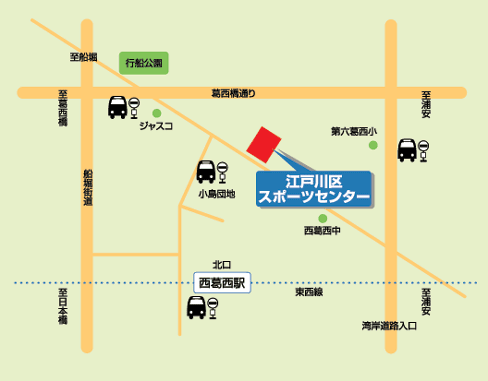 